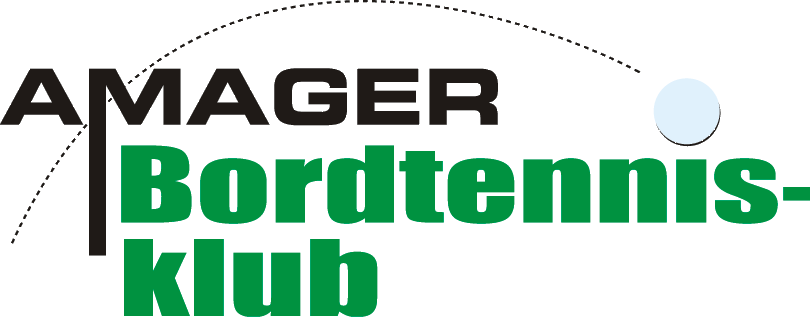 Referat bestyrelsesmødeDato: 26/8 kl. 18-20Indkaldte:Bestyrelsesmedlemmer: Stig, Michael, Jacob, Karsten, Ivan, Jesper, Janni og PernilleSuppleanter: Annette, FlemmingFremmødte: Stig, Michael, Jacob, Karsten, Ivan og PernilleGodkendelse af referat fra sidst (5 min) – referat godkendt, dog er der ændring i prisen på klubtrøje, da det oprindelige tilbud ikke var helt som forventet.Bestyrelsen fremover (30 min) – vi lod dette punkt vente til næste bestyrelsesmøde hvor vi forhåbentlig er fuldtallige i hele mødet.Ansvar og opgaverKompetencer og organiseringStrategiKommunikation (messenger)Punkter på dagsordenen – hvad bruger vi tid på – er det fornuftigt.Sket siden sidst (20 min)Årsmøde i BTDK – Kort snak om årsmødet hvor Stig og Pernille deltog. Vi  modtog jo som bekendt prisen for Årets Klub. Her medfølger en økonomisk håndsretning på 5.000,-Klubtrøjer – der går 3-4 måneder før vi kan begynde at bestille dem, da Corona har forsinket processen. Covid 19 og regler i klubben – vi åbner nu igen for omklædningsrummene, da kommunen har givet ok til det. Vi prøver at finde en permanent håndspritløsning. Pernille taler med halmændene/kommunen herom.Arrangementer (Camps, Amar Open m.fl) (15 min)Weekendens Camp er der styr på.Næste weekends camp mangler lige lidt frivillige forældre, men det løser sig nok.Amar Open. Jakob forhører sig hos Morten om han kunne have lyst til at lave lidt sund og lækker frokost til stævnet. Klubbens frivillige står selv for kage, kaffe og drikkevarer mmIvan undersøger om vi må have borde i gangen.Pernille opretter en aktivitetskalender med ansvarlige.Kort nyt fra udvalgene (30 min)Formanden har et ønske om at udvalgene kører selvstændigt og at informationen er primært information – altså ikke debatoplæg.UU – Ungdom Øvet deles op, da det er for stort. Der er brug for flere trænere og tider til dette.Løses i UU. Agility i billard – Pernille undersøger om det må bruges hertil.Indmeldelse af begynderbørn – fremadrettet er Pernille i hallen onsdage fra 16 – 17.30 for at tage sig af indmeldelser ad begynderbørn fra introholdet. Dette for at skabe mere ro for trænerne.SU – Janni har tilbudt at træde ind i sponsorudvalget. Der afholdes snart møde i dette udvalg igen, hvor der laves folder over tilbud til sponsorere. Støtte fra frivillige: Guld, Sølv og Bronze ”bat”. Man kan donere 200,-, 500,- eller 1000,- og få sit navn på et ”bat” i glasskabet i hallen. Der trækkes lod i mellem alle om vin el. lign sidst på sæsonen.Pernille undersøger om vi må hænge plader op til sponsorer i hallen.FU- Ivan træder ind i forældreudvalget for bestyrelsen. Stig og Ivan skal opsøge forældre fra begynderholdet, så vi kan få flere forældre til at deltage i det frivillige arbejde.TU – Spillermøde aftales snarest. Michael kontakter Jesper herom.Økonomi – herunder ansøgninger (10 min) vi har fået 5000,- for årets klub, der er ind til videre søgt penge til trænerkurser og pigedage.Indkomne forslag Skabe til materialer i hallen – Pernille snakker med Henrik om det evt. må være nogle der er billigere end de foreslåede, ellers søges der penge hertil i kommunen.Forskønnelse af klubhus – Jakob kigger på materialer hos Jem og Fix og herefter søger Pernille materialerne i fonden.Generel oprydning i klubhuset – det er svært at have alle materialerne i klublokalet. Det kommer til at rode. Der skal opfordres til at man lige rydder op efter sig.Automat/køleskab – Pernille undersøger muligheden for automat til næste møde.Evt. (max 10 min)Medlemsstatus – Pernille prøver at få kommunen i tale om fordelingen af Tårnby- Kbh. Fodelingen er alt for skæv i forhold til kommunens ønske, men vi er optimistiske og finder en løsning.Licens – Stig indløser licens for ungdom. Michael retter henvendelse til Jesper om seniorerne.Passivt medlemskab for at gå i fitness – man kan kun melde sig i fitness hvis man er medlem eller passivt medlem med nær relation til et fuldt betalende medlem.Billeder af spillere i klublokalet – det aftales at der tages gruppebilleder i stedet for billeder af enkeltpersoner til klubbens vægge.